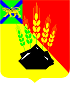 АДМИНИСТРАЦИЯ МИХАЙЛОВСКОГО МУНИЦИПАЛЬНОГО РАЙОНА ПОСТАНОВЛЕНИЕ 
14.11.2019                                              с. Михайловка                                                  № 1009-паО внедрении автоматизированной информационной системы «Сетевой Город. Образование» в Михайловском муниципальном районеВ соответствии с Федеральным законом от 27 июля 2010 года № 210-ФЗ «Об организации и предоставлении государственных и муниципальных услуг», от 29 декабря 2012 года № 273-ФЗ «Об образовании в Российской Федерации», приказом департамента образования и науки Приморского края от 13 сентября 2019 года №1304-а «О реализации мероприятий по созданию автоматизированной информационной системы «Приморский край. Образование» и в целях формирования единого информационно-образовательного пространства в сфере образования Приморского края, администрация Михайловского муниципального района  ПОСТАНОВЛЯЕТ:1. Руководителям образовательных организаций Михайловского муниципального района:1.1. организовать работу по созданию информационных систем, включая мероприятия по исполнению требований в области информационной безопасности;1.2. в срок до 20 декабря 2019 года организовать подключение информационных систем в образовательных организациях Михайловского муниципального района.2. Управлению по вопросам образования администрации Михайловского муниципального района (Чепала А.Ф.):2.1. назначить ответственных за внедрение автоматизированной информационной системы «Сетевой Город. Образование» в Михайловском муниципальном районе;2.2. ознакомить образовательные организации Михайловского муниципального района с данным постановлением. 3. Муниципальному казённому учреждению «Управление по организационно-техническому обеспечению деятельности администрации Михайловского муниципального района» (Горшков А.П.) разместить настоящее постановление на официальном сайте администрации Михайловского муниципального района в информационно-коммуникационной сети «Интернет». 4. Контроль за исполнением настоящего постановления возложить на заместителя главы администрации муниципального района Саломай Е.А.Глава Михайловского муниципального района –Глава администрации района                                                       В.В. Архипов